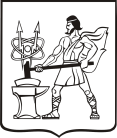 МУНИЦИПАЛЬНОЕ АВТОНОМНОЕ УЧРЕЖДЕНИЕДОПОЛНИТЕЛЬНОГО ОБРАЗОВАНИЯ«ДЕТСКАЯ МУЗЫКАЛЬНАЯ ШКОЛА»МАУДО «ДМШ»ГОРОДСКОГО  ОКРУГА ЭЛЕКТРОСТАЛЬ  МОСКОВСКОЙ ОБЛАСТИДОПОЛНИТЕЛЬНАЯ ОБЩЕРАЗВИВАЮЩАЯ ОБЩЕОБРАЗОВАТЕЛЬНАЯ ПРОГРАММА В ОБЛАСТИ МУЗЫКАЛЬНОГО ИСКУССТВА «СТРУННЫЕ ИНСТРУМЕНТЫ»ПРОГРАММАпо учебному предмету СПЕЦИАЛЬНОСТЬ(виолончель)           Отдел: Струнно-смычковые инструментыВозраст: 6,5-9 летСрок реализации: 7 летНаправленность: художественнаяАвтор-составитель: Яковлева Л.Ф.Электросталь Структура программы учебного предметаПояснительная запискаСтруктура и содержание учебного предметаТребования к уровню подготовки обучающихсяФормы и методы контроля, система оценокМетодическое обеспечение учебного процессаСписки рекомендуемой методической и нотной литературыI. Пояснительная запискаХарактеристика учебного предмета, его место
и роль в образовательном процессе.Программа учебного предмета "Специальность (виолончель)" разработана в соответствии с Федеральным законом от 29 декабря 2012 г. № 273 "Об образовании в Российской Федерации" и письмом Министерства культуры Российской Федерации от 19 ноября 2013 г. № 191-01-39/06/ГИ "Рекомендаций по организации образовательной и методической деятельности при реализации общеразвивающих программ в области искусств", а также с учетом многолетнего педагогического опыта в области музыкального исполнительства в Муниципального автономного учреждения дополнительного образования «Детская музыкальная школа» городского округа Электросталь (далее - Учреждение).Учебный предмет направлен на приобретение обучающимися знаний, умений и навыков игры на виолончели, получение ими художественного образования, а также на эстетическое воспитание и духовно-нравственное развитие обучающегося.Цель и задачи учебного предметаЦель - выявление наиболее одаренных детей в области музыкального исполнительства на виолончели и подготовки их к дальнейшему поступлению в образовательные учреждения, реализующие образовательные программы среднего профессионального образования.Задачи:обучающие:освоение музыкальной грамоты как необходимого средства для музыкального исполнительства на виолончели в пределах образовательной программы;овладение основными исполнительскими навыками игры на виолончели, позволяющими грамотно исполнять музыкальные произведения соло и в ансамбле;обучение навыкам самостоятельной работы с музыкальным материалом, чтение с листа нетрудного текста.развивающие:развитие музыкальных способностей: слуха, памяти, ритма, эмоциональной сферы, музыкальности и артистизма;развитие исполнительской техники как необходимого средства для реализации художественного замысла композитора;приобретение детьми опыта творческой деятельности и публичных выступлений;формирование у наиболее одаренных выпускников осознанной мотивации к продолжению профессионального обучения и подготовки их к вступительным экзаменам в образовательные учреждения, реализующие профессиональные образовательные программы.воспитательные:формирование духовной культуры и нравственности обучающегося; приобщение к мировым и отечественным культурным ценностям; воспитание любви к музыке;формирование высоких этических норм в отношениях преподавателей и обучающихся;воспитание самостоятельности.Место учебного предмета в структуре образовательной программы.Учебный предмет "Специальность (виолончель)" входит в обязательную часть дополнительной общеразвивающей общеобразовательной программы "Струнные инструменты", в предметную область "Музыкальное исполнительство".Учебный предмет направлен на приобретение и формирование у обучающихся следующих знаний, умений и навыков:знания музыкальной терминологии;знания художественно-эстетических и технических особенностей, характерных для сольного исполнительства;умения грамотно исполнять музыкальные произведения на виолончели;умения самостоятельно разучивать музыкальные произведения различных жанров и стилей на виолончели;умения самостоятельно преодолевать технические трудности при разучивании несложного музыкального произведения на виолончели;умения создавать художественный образ при исполнении музыкального произведения на виолончели;навыков импровизации, чтения с листа несложных музыкальных произведений на виолончели;навыков публичных выступлений сольных (в составе духового или эстрадно-джазового оркестра).Для детей, не закончивших освоение образовательной программы основного общего образования или среднего (полного) общего образования и планирующих поступление в образовательные учреждения, реализующие основные профессиональные образовательные программы в области музыкального искусства, срок освоения может быть увеличен на один год.Форма проведения учебных аудиторных занятий - индивидуальная.Обоснование структуры программы учебного предмета. Программа содержит необходимые для организации занятий параметры:сведения о затратах учебного времени, предусмотренного на освоение учебного предмета;распределение учебного материала по годам обучения;описание дидактических единиц учебного предмета; требования к уровню подготовки обучающихся;формы и методы контроля, система оценок;методическое обеспечение учебного процесса.В соответствии с данными направлениями строится основной раздел программы - "Структура и содержание учебного предмета".Для достижения поставленной цели и реализации задач предмета используются следующие методы обучения:словесный (рассказ, беседа, объяснение);метод упражнений и повторений (выработка игровых навыков ученика, работа над художественно-образной сферой произведения);метод показа (показ педагогом игровых движений, исполнение педагогом пьес с использованием многообразных вариантов показа);объяснительно-иллюстративный (педагог играет произведение ученика и попутно объясняет);репродуктивный метод (повторение учеником игровых приемов по образцу учителя.Выбор методов зависит от возраста и индивидуальных особенностей обучающегося.Структура и содержание учебного предметаСведения о затратах учебного времени, предусмотренного на освоение учебного предмета "Специальность (виолончель)", на максимальную, самостоятельную нагрузку обучающихся и аудиторные занятия отражены в учебном плане.Учебный материал распределяется по годам обучения - классам. Каждый класс имеет свои дидактические задачи и объем времени, которое направлено на освоение учебного материала.Виды внеаудиторной работы:самостоятельные занятия по подготовке учебной программы; подготовка к контрольным урокам, зачетам и экзаменам;подготовка к концертным, конкурсным выступлениям;посещение учреждений культуры (филармоний, театров, концертных залов, музеев и др.участие обучающихся в творческих мероприятиях и культурнопросветительской деятельности образовательной организации и др.Распределение учебного материала по годам обученияПервый классВ течение года ученик должен освоить первоначальные навыки игры на виолончели: работа над постановкой рук, корпуса, организация рациональных игровых движений. Изучение нотной грамоты, изучение нот в басовом ключе, простейшие динамические, штриховые и аппликатурные обозначения. Изучение первой позиции в узком расположении пальцев, и далее - в широком. Развитие навыков ведения и распределения смычка, изучение простейших видов штрихов: деташе целым смычком и его частями, legato по 2-4 ноты на смычок, комбинированные штрихи, соединение струн. Качество звучания, интонация, ритм. Простейшие упражнения для укрепления правой и левой руки. Гаммы и трезвучия в 1-2 октавы. Исполнение народных и несложных пьес. Подготовка к чтению с листа. В конце первого полугодия возможно изучение IV позиции, выработка начальных навыков переходов (смены позиций). Выбор репертуара для классной работы, зачетов и экзаменов зависит от индивидуальных особенностей каждого конкретного ученика, его музыкальных данных, трудоспособности и методической целесообразности данной программы.Примерный репертуарный списокР.Сапожников. Школа игры на виолончели. М., 1987;Хрестоматия педагогического репертуара. Вып. 1. Часть 2. Этюды, гаммы и упражнения для I-II классов. Ред. и сост. Р.Сапожников. М.,1969;Хрестоматия педагогического репертуара. Вып. 1. Часть 1. Пьесы для I-II классов. Ред. и сост. Р.Сапожников. М.,1967;Нотная папка виолончелиста. Три тетради. Сост. и ред. Н.Н.Шаховская М.,2004.Примеры программы переводного экзамена (зачета)Первый вариантГаммы Ре мажор или Соль мажор (однооктавные), Т35, S46;Б.Ромберг Этюд До мажор;Н.Бакланова Романс, А.Айвазян Песня и танец.Второй вариантГаммы Си-бемоль мажор или До мажор (двухоктавные), T35, S46 ;С.Ли Этюд Соль мажор № 111;А.Варламов "Красный сарафан", Л.Бетховен "Контрданс" № 1;И.Волчков Вариации на украинскую тему.Третий вариантГаммы Соль мажор или Ля мажор (двухоктавные), Т35, VI6, S46 (по три legato);Ю.Дотцауэр Этюд "Тема с вариациями";Л.Бетховен "Контрданс" № 2;Б.Ромберг Соната Си-бемоль мажор I часть.Второй классДальнейшая работа над постановкой рук, свободой игровых движений, интонацией, звукоизвлечением и ритмом. Изучение гамм мажорного и минорного лада, ассиметричные штрихи, акценты, триоли, пунктирный ритм. Изучение ГУ, половинной и III позиции, работа над переходами при смене позиций. Игра legato до восьми нот на смычок, культура распределения смычка. Закрепление навыка широкого расположения пальцев первого и второго видов. Развитие навыка чтения нот с листа в присутствии педагога. Умение анализировать музыкальные и технические задачи. Подготовка к изучению крупной формы.Примерный репертуарный списокЛ.Мардеровский. Уроки игры на виолончели. М., 2005;К. Давыдов. Этюды для виолончели. М., 1959;Хрестоматия для виолончели 1, 2 кл. Ред. и сост. И.Волчков М.,1977.Примеры программы переводного экзамена (зачета)Первый вариантГаммы Ре мажор или Соль мажор (двухоктавные), T35, VI6, S46 (по три legato);Л.Мардеровский Этюд Соль мажор;Г.Гендель "Гавот с вариациями", Д.Кабалевский "Пионерское звено";Второй вариантГаммы Фа мажор или ля минор (двухоктавные), T35, VI6, S46 (по три legato) А.Комаровский Этюд "За работой";Ж.Б.Векерлен "Песня";Н.Римский-Корсаков "Мазурка";А.Вивальди Концерт До мажор (весь).Третий вариантГаммы Си-бемоль мажор или до минор (двухоктавные), T35,yI6, S46 м.маж.7 (по три, четыре legato);М.Куммер Этюд До мажор № 210;O.	Евлахов "Романс", М.Мусоргский "Песня" из оперы "Сорочинская ярмарка";А.Вивальди Концерт ля минор (I часть).Третий классДальнейшая работа над развитием музыкальных, технических и исполнительских навыков. Качество звука, смена позиций, интонация и более сложный ритм. Знакомство с теноровым ключом. Комбинированные штрихи, знакомство с новыми штрихами мартле и стаккато. Упражнение на трель, изучение простейших двойных нот. Изучение II, V, VI позиции. Знакомство с вибрацией, теноровым и скрипичным ключом. Навыки самостоятельного разбора несложного материала, игра в ансамбле, настройка инструмента.Примерный репертуарный список для третьего классаС.Кальянов. Виолончельная техника. М., 1968P.	Сапожников. Гаммы, Арпеджио, интервалы для виолончели (система упражнений). М., 1963Ю.Доцауэр. Избранные этюды. Тетр.1 М.1947Р.Сапожников. Избранные этюды для виолончели I-IV классы ДМШ. М.,1957Хрестоматия для виолончели. Вып. 2.Часть 1. Пьесы для III-IV классов ДМШ. Р.Сапожников. М.,1967,1974Н.Раков. 9 пьес. М.,1961Хрестоматия для виолончели. III класс. Концерты. Сост. И.Волчков. М., 1988Примеры программы переводного экзамена (зачета)Первый вариантГамма Фа мажор или ля минор (двухоктавные), T35, Vfc, S46 в мажорном и минорном ладу, м.маж.7 (по три, четыре legato);А.Нельк Этюд № 5 ми минор;Н.Бакланова "Тарантелла", Д.Шостакович "Заводная кукла", Ж.Металлиди "Веселый дятел", И.Иордан "Вариации" .Второй вариантГамма Си-бемоль мажор или соль минор с закрытыми струнами (двухоктавные), T35, VI6, S46 в мажорном и минорном ладу, м.маж.7 (по три, четыре legato);С.Ли Этюд ми минор;М.Глинка "Жаворонок", Р.Шуман "Дед Мороз", Ж.Бреваль Соната До мажор (I часть);А.Вивальди Концерт ля минор (II и III части).Третий вариантГамма До мажор (трехоктавная) или си минор (двухоктавная), T35, VI6, S46 в мажорном и минорном ладу, м.маж.7 (по три, четыре legato);А.Нельк Этюд ре минор (триольный);И.Маттезон "Ария", А.Камаровский "Вперегонки";Б.Ромберг Соната ми минор (II и III части), Г.Гольтерман Концерт № 4.Четвертый классБолее высокие требования к качеству звука и выразительности исполнения. Работа над интонацией, вибрацией. Развитие пластики в смене позиций и смычка. Изучение высоких позиций (V, VI, VII), знакомство с позицией ставки. Развитие беглости и артикуляции левой руки. Знакомство с трёхоктавными гаммами и трезвучиями. Освоение двойных нот, натуральных флажолетов. Игра legato до двенадцати нот на смычок.Примерный репертуарный списокЭтюды на разные виды техники. V класс. Киев, 1982;С.Ли. 12 мелодических этюдов соч. 113. М.,1940;Л.Мардеровский. 32 избранных этюда для виолончели. М.,1954;Хрестоматия для виолончели. Старинные и классические сонаты. Вып. 1. Сост. И.Волчков М., 1991;Б.Марчелло. Сонаты для виолончели и фортепиано. Сост. и ред. Р.Сапожников. М., 1983;Хрестоматия педагогического репертуара для виолончели. Пьесы для V класса ДМШ. Вып. 3. Часть 1. Сост. Р. Сапожников. М., 1967.Примеры программы переводного экзамена (зачета)Первый вариантГаммы До мажор или ре минор (трехоктавные), T35, VI6, S46 в мажорном и минорном ладу, м.маж.7 (по три, четыре legato);С.Ли Этюд №4 ля минор, С.Ли Этюд № 2 Соль мажор;Дж.Перголези "Ария", Й.Гайдн "Серенада", Г.Шлемюллер "Непрерывное движение";Б.Марчелло Соната Соль мажор (I, II части), Ю.Кленгель Концертино До мажор (I часть).Второй вариантГ аммы Ре мажор (трехоктавная с закрытыми струнами) или фа-диез минор (двухоктавная), T35, VI6, S46 в мажорном и минорном ладу, м.маж.7, ум.7акк. (по три, четыре legato);Ф.Куммер Этюд Ре мажор, Ю.Дотцауэр Ре мажор (на ставке);А.Хачатурян "Андантино", Г.Гольтерман "На охоте", Э.Дженкинсон "Танец";Б.Марчелло Соната Фа мажор (I, II части), Г.Гольтерман Концерт № 4 (II, III части).Третий вариантГаммы Ми-бемоль мажор или фа-диез минор (трехоктавные), T35, VIs, S46 в мажорном и минорном ладу, м.маж.7, ум.7акк. (по шесть и восемь legato);Ф.Куммер Этюд До мажор, ре минор;К.Сен-Санс "Лебедь", А.Рубинштейн "Прялка";А.Вивальди Соната ля минор (I, II части), Ж.Бреваль Концерт Ре мажор.Пятый классРазвитие самостоятельности обучающегося, повышение требовательности к выразительности исполнения, усложнение ритмических задач, работа над беглостью и артикуляцией пальцев. Изучение хроматической гаммы, двойные ноты в пределах четырех позиций. Представление о музыке разных стилей и эпох. Ансамблевое музицирование. Чтение с листа более сложных произведений.Примерный репертуарный списокЮ.Доцауэр. Избранные этюды. Тетр. 2. Краков,1962;Хрестоматия педагогического репертуара для виолончели. Этюды для V класса ДМШ. Вып. 3. Часть 2. Сост. Р. Сапожников. М., 1961;Педагогический репертуар. Избранные этюды для виолончели. Тетр. 1. Сост. А.Никитин, С.Ролдугин. Л., 1984;Пьесы для виолончели. Спб, 2003;Маленькому виртуозу. Пьесы. Вып. 2. Старшие классы. Спб, 2007.Примеры программы переводного экзамена (зачета)Первый вариантГаммы Ре мажор с закрытыми струнами или до минор (трехоктавные), T35, VL, S46 в мажорном и минорном ладу, м.маж.7, ум.7 акк. (по шесть и восемь legato);Ф.Грюцмахер Этюд До мажор (с купюрами), Ю.Дотцауэр Этюд Соль мажор;К.Давыдов "Романс без слов", Г.Гольтерман "В непогоду";Б.Ромберг Соната До мажор №5, А.Нельк Концертино Ре мажор.Второй вариантГаммы Ми мажор или фа минор (трехоктавные), T35, VI6, S46 в мажорном и минорном ладу, м.маж.7 с обращениями (от основной ноты), ум.7акк. (по шесть и восемь legato);Л.Мардеровский Этюд ре минор, И.Малкин Этюд соль минор;К.Клочков "Вечерняя песня", У.Сквайер "Тарантелла";П.Бони "Largo" и "Allegro", Г.Гендель Концерт си минор (I часть).Третий вариантГаммы Ля-бемоль мажор или до-диез минор (трехоктавные), T35, VI6, S46 в мажорном и минорном ладу, м.маж.7 с обращениями (от основной ноты), ум. 7акк. (по шесть и восемь legato);М.Берто Этюд Соль мажор, Ф.Грюцмахер Ре мажор (первый раздел);А.Глазунов "Испанская серенада", А.Вержбилович Этюд.Шестой классИзучение гамм в более сложных тональностях до шестнадцати нот легато, арпеджио - до девяти нот, двойные ноты (терции, сексты, октавы). Совершенствование штрихов деташе, легато, мартле, сотийе, стаккато. Развитие техники левой руки на виртуозно-романтических пьесах. Натуральные и искусственные флажолеты. Закрепление позиции ставки. Самостоятельная работа над посильным для ученика репертуаром. Анализ крупной формы.Примерный репертуарный списокЛ.Мардеровский. Избранные этюды для старших классов. М.,1966;С.Кальянов. Избранные этюды. М.,1951;Ф.Грюцмахер. Избранные этюды для виолончели. Ред. Ласько. М., 1967; Русская виолончельная музыка. Вып. 6. Сост. В.Тонха М.,1982;Пьесы зарубежных композиторов. VI-VII классы. М., 1969;Хрестоматия для виолончели. VI-VII классы. Концерты. Сост. И.Волчков.Примеры программы переводного экзамена (зачета)Первый вариантГаммы Ми мажор или фа минор (трехоктавные), T35, VI6, S46 в мажорном и минорном ладу, м.маж.7 с обращениями (от основной ноты), ум. 7акк. (по шесть и восемь legato);Л.Мардеровский Этюд ре минор, Ф.Куммер Этюд соль минор;Г.Гендель "Ларгетто", Ф.Шуберт "Пчёлка";Б.Марчелло Соната ми минор (I, II части), Б.Ромберг Концертино (I, III части).Второй вариантГаммы Ля-бемоль мажор (трехоктавная) или до-диез минор (четырехоктавная), T35, VI6, S46 в мажорном и минорном ладу, м.маж.7 с обращениями (от основной ноты), ум.7акк. (по шесть и восемь legato);С.Ли Этюд ля минор (секстольный), Ж.Дюпор Этюд До мажор (хроматический);М.Глинка "Ноктюрн", Г.Гольтерман "Этюд-Каприс";Д.Эрвелуа Сюита ре минор (I, II части), Й.Гайдн-Д.Поппер Концерт (II, III части).Третий вариантРе-бемоль мажор (четырехоктавная) или соль-диез минор (трехоктавная), T35, VIs, S46 в мажорном и минорном ладу, м.маж.7 с обращениями (от основной ноты), ум.7акк. (по шесть и восемь legato);Л.Мардеровский Этюд ля минор (хроматический), Ф.Грюцмахер Этюд Ре мажор (двойные ноты);С.Рахманинов "Элегия", Г.Гольтерман "Каприччио";А.Корелли Соната ре минор, Г.Гольтерман Концерт № 3 (I часть).Седьмой классГаммы в различных штриховых вариантах, развитие пальцевой беглости и штриховой техники, двойные ноты трех видов по две и четыре легато, одиннадцать видов арпеджио в подвижном темпе. Активное освоение виолончельного репертуара разностильной направленности. Крупная форма более сложной фактуры и содержания. Активное участие в концертах отдела и школы, как в сольном исполнительстве, так и в составе ансамблей и школьного оркестра.Требования к выпускной программеБарочная соната: 1-я и 2-я части или 3-я и 4-я частиКонцерт: 1-я часть или 2-я и 3-я частьПьеса виртуозного характера.Примерный репертуарный списокИзбранные этюды для виолончели. Ред. Ю.Челкаускас. М., 1993; А.Пиатти 12 Каприсов. Ор. 25. М., 1959;Пьесы русских композиторов. Сост. Р.Сапожников. М., 1961;Пьесы зарубежных композиторов XIX века. Сборники 1 и 2. Сост. Р.Сапожников. М., 1961, 1968.Примеры программы экзаменаПервый вариантМ.Букиник Этюд ми минор №6, Ж.Дюпор Этюд Ре мажор № 8; А.Капорале Соната ре минор: I, II части или III, IV части;Б.Ромберг Концерт № 2, I часть;Д.Поппер "Тарантелла".Второй вариантФ.Грюцмахер Этюд Ми мажор. Ор.38 № 9, И.Буассо Этюд Соль мажор № 30;Л.Боккерини Соната До мажор;Г.Гольтерман Концерт № 1, I часть;Дж.Фрескобальди Токката.Третий вариантД.Поппер Этюд до минор. Ор.73 № 11, А.Пиатти Каприс соль минор. Ор.25 № 1;Ж..Бреваль Соната Соль мажор • К.Давыдов Концерт № 4, I часть.Требования к уровню подготовки обучающихсяСодержание программы направлено на обеспечение художественно-эстетического развития обучающегося и приобретения им художественно-исполнительских знаний, умений и навыков.Таким образом, обучающийся к концу прохождения курса программы обучения должен:знать основные исторические сведения об инструменте;знать конструктивные особенности инструмента;знать элементарные правила по уходу за инструментом;знать систему исполнительских навыков и уметь применять их самостоятельно;знать основные средства музыкальной выразительности (тембр, динамика, штрих, темп и т. д.);знать технические и художественно-эстетические особенности, характерные для сольного исполнительства на виолончели ;уметь самостоятельно определять технические трудности музыкального произведения и находить способы их преодоления;иметь навык игры по нотам;иметь навык чтения с листа несложных произведений, необходимый для ансамблевого и оркестрового музицирования;иметь навык подбора по слуху, необходимый в будущем оркестровому музыканту;иметь навык публичных выступлений - как в качестве солиста, так и в составе различных ансамблей и оркестров.Реализация программы обеспечивает:наличие у обучающегося интереса к музыкальному искусству, самостоятельному музицированию;комплексное совершенствование игровой техники (тембральный слух, вопросы динамики, артикуляции, интонирования, а также мышечную организацию игрового аппарата);знание репертуара для виолончели, включающего произведения разных стилей и жанров;навык слухового контроля, умение управлять процессом исполнения музыкального произведения;навык использования музыкальных средств выразительности, анализа исполняемых произведений, владения различными видами техники исполнительства, использования художественно оправданных технических приемов;наличие творческой инициативы, сформированных представлений о методике разучивания музыкальных произведений и приемах работы над исполнительскими трудностями;наличие навыков репетиционно-концертной работ.Формы и методы контроля, система оценокКаждый из видов контроля успеваемости обучающихся имеет свои формы и направлен на решение определенных учебно-методических задач.Оценка качества знаний по предмету "Специальность (виолончель)" предполагает все виды контроля: текущий контроль успеваемости, промежуточную и итоговую аттестацию обучающихся.Контрольные уроки направлены на выявление знаний, умений и навыков обучающихся в классе по специальности. Они не требуют публичного исполнения и концертной готовности. Это, своего рода, проверка навыков самостоятельной работы обучающегося, проверка технического роста, проверка степени овладения навыками музицирования (чтение с листа, подбор по слуху), проверка степени готовности обучающихся выпускных классов к итоговой аттестации. Контрольные уроки проводятся в счет аудиторного времени, предусмотренного на учебный предмет.Зачеты проводятся на завершающих учебную четверть или полугодие учебных занятиях в счет аудиторного времени, предусмотренного на учебный предмет, и предполагают публичное исполнение технической или академической программы или ее части в присутствии комиссии. Зачеты дифференцированные, с обязательным методическим обсуждением, носящим рекомендательный характер.Академические концерты представляют собой публичное (на сцене) исполнение учебной программы или ее части в присутствии комиссии, родителей, обучающихся и других слушателей с дифференцированной оценкой.Переводные экзамены проводятся в конце каждого учебного года. Исполнение полной программы демонстрирует уровень освоения программы данного года обучения. Переводной экзамен проводится с применением дифференцированной системы оценок, завершаясь обязательным методическим обсуждением. Экзамены проводятся за пределами аудиторных учебных занятий. Обучающийся, освоивший программу в полном объеме, переводится в следующий класс.Итоговая аттестация (выпускной экзамен) определяет уровень и качество освоения образовательной программы.При выведении итоговой (переводной) оценки учитываются следующие параметры:оценка годовой работы обучающегося;оценки за академические концерты, зачеты или экзамены;другие выступления обучающегося в течение учебного года.При выведении оценки за выпускной экзамен должны быть учтены следующие параметры:демонстрация обучающимся должного уровня владения инструментом;полное и убедительно раскрытие художественного образа исполняемого произведения;понимание и отражение в исполнительской интерпретации стиля исполняемого произведения.В качестве средств текущего контроля успеваемости учитываются прослушивания и технические зачеты. Текущий контроль успеваемости обучающихся проводится в счет аудиторного времени, предусмотренного на учебный предмет.Промежуточная аттестация проводится в форме зачетов (академических концертов) и переводных экзаменов.Методическое обеспечение учебного процессаМетодические рекомендации педагогическим работникамВ работе с обучающимися преподаватель должен следовать принципам последовательности, постепенности, доступности, наглядности в освоении материала:Весь процесс обучения должен быть построен от простого к сложному и учитывать индивидуальные особенности ученика: физические данные, уровень развития музыкальных способностей.Необходимым условием для успешного обучения игре на виолончели является формирование у ученика уже на начальном этапе правильного исполнительского аппарата (постановки рук и корпуса).Развитию техники в узком смысле слова (беглости, четкости, ровности и т.д.) способствует систематическая работа над упражнениями, гаммами и этюдами. При освоении гамм, упражнений, этюдов и другого вспомогательного материала рекомендуется применение различных вариантов - штриховых, динамических, ритмических и т. д.Работа над качеством звука, интонацией, ритмическим рисунком, динамикой - важнейшими средствами музыкальной выразительности - должна последовательно проводиться на протяжении всех лет обучения и быть предметом постоянного внимания педагога.При работе над техникой необходимо давать четкие индивидуальные задания и регулярно проверять их выполнение.В учебной работе также следует использовать переложения произведений, написанных для других инструментов или для голоса.Рекомендуются переложения, в которых сохранен замысел автора и широко использованы характерные особенности виолончели.В работе над музыкальными произведениями необходимо прослеживать связь между художественной и технической сторонами изучаемого произведения.Рекомендации по организации самостоятельной работы обучающихсяСамостоятельные занятия должны быть регулярными и систематическими. Периодичность занятий - каждый день.Объем самостоятельной работы определяется с учетом минимальных затрат на подготовку домашнего задания (параллельно с освоением детьми программы основного общего образования), а также с учетом сложившихся педагогических традиций в учебном заведении и методической целесообразности.Ученик должен заниматься самостоятельно только при отсутствии признаков нарушения физического здоровья.Индивидуальная домашняя работа может проходить в несколько приемов и должна строиться в соответствии с рекомендациями преподавателя по специальности. Ученик должен уйти с урока с ясным представлением, над чем ему работать дома. Задачи должны быть кратко и ясно сформулированы в дневнике:упражнения для развития звука (выдержанные ноты); работа над развитием техники (гаммы, упражнения, этюды);работа над художественным материалом (пьесы или произведение крупной формы);чтение нот с листа.Периодически следует проводить контрольные уроки, имитирующие домашнюю работу ученика.Для успешной реализации программы ученик должен быть обеспечен доступом к библиотечным фондам, а также фоно- и медиатекам, сформированным по учебным программамСписки рекомендуемой методической и нотной литературыБакланова Н. Мелодические упражнения в соединении позиций М., 1955Гендлин Е. Виолончельная техника. Изд. RUTENS. М., 1994Грюцмахер Ф. 24 этюда соч. 38. Тетрадь 1. М.-Л., 1941Грюцмахер Ф. Избранные этюды для виолончели. Ред. Ласько. М., 1967Давыдов К. Виолончельные этюды для начинающих. Ред. Гинзбург. Изд. "Тритон" Л., 1935Давыдов К. Школа игры на виолончели. Государственное музыкальное издательство. М., 1958Доцауэр Ю. Избранные этюды. Тетр.1. М.,1947Доцауэр Ю. Избранные этюды. Тетр.2. Краков,1962Ли С.Школа игры на виолончели. М.-Л., 1940Кальянов С. Виолончельная техника. Изд. "Музыка". М.,1968Кальянов С. Избранные этюды. М.,1951Куммер Ф.10 мелодических этюдов соч. 57 Изд. RUTENSКозалупов С., Ширинский С., Козалупова Г., Гинзбург Л. Избранные этюды для виолончели. Изд. "Музыка". М., 1968Ли С. 40 легких этюдов соч. 70. Краков, 1965Ли С.12 мелодических этюдов соч. 113. М.,1940Мардеровский Л. Уроки игры на виолончели. М.,1962,1986Мардеровский Л. 32 избранных этюда для виолончели. М.,1954Мардеровский Л. Избранные этюды для старших классов. Изд. "Музыка". М.,1966Мерк И. Упражнения для виолончели. Соч 11. М., 1927Пиатти А. 12 каприсов. Ор. 25. Государственное музыкальное издательство. М., 937Сапожников Р. Гаммы, арпеджио, интервалы для виолончели (система упражнений). М., 1963 22. Сапожников Р. Избранные этюды. Старшие классы. Вып. 2. М., 1955Отрывки из произведений русских композиторов / Сост. и ред. Л. Гордзевич. - М., 1961.Отрывки из опер русских композиторов-классиков / Сост. Е. Синицына. - М., 1957.Отрывки из симфонических произведений А. Глазунова / Сост. Л. Гордзевич. - М., 1922.Хрестоматия педагогического репертуара для арфы. Ч. 3 / Сост. М. Рубин. - М., 1963Чайковский П. Отрывки из балетов / Сост. Е. Синицына. - М., 1958.Бизе Ж. "Кармен"Верди Д. "Аида"Пуччини Дж. "Чио-чио-сан"Римский-Корсаков Н. "Снегурочка", "Садко"Чайковский П. "Лебединое озеро"Каденции из произведенийГлазунов А. "Раймонда"Чайковский П. "Щелкунчик", "Лебединое озеро" АнсамблиСен-Санс К. "Лебедь" (скрипка/виолончель, арфа)Глюк Х. "Мелодия" (скрипка, виолончель, арфа)Шостакович Д. "Романс" (скрипка, виолончель, арфа)Глазунов А. "Испанская серенада" (виолончель, арфа)ПРИНЯТО Педагогическим советомПротокол № _____от____ 20____г.УТВЕРЖДЕНО Директор МАУДО «ДМШ»                             О.А.Кривенкова           Приказ № ____ от______20____г.Вид контроляЗадачиФормыТекущий контрольподдержание учебной дисциплины, выявление отношения обучающегося к изучаемому предмету, повышение уровня освоения текущего учебного материала. Текущий контроль осуществляется преподавателем по специальности регулярно (с периодичностью не более чем через два, три урока) в рамках расписания занятий и предлагает использование различной системы оценок. Результаты текущего контроля учитываются при выставлении четвертных, полугодовых, годовых оценок.Контрольные уроки, прослушивания к конкурсам, концертам.Промежуточная аттестацияопределение успешности развития обучающегося и усвоения им программы на определенном этапе обучения.Зачеты, академические концерты, технические зачеты, переводные экзамены, прослушивания программы выпускного и итогового экзаменов.Итоговая аттестацияопределяет уровень и качество освоения программы учебного предмета.Выпускной экзамен в 5, 8 классах - итоговый экзамен.